A continuació de les instruccions generals hi ha un document model d’ISC per emplenar, que conté un apartat de dades identificatives més 6 apartats/estàndards.Cal emplenar els apartats 2, 3 i 5 a nivell de centre. Als apartat 1, 4 i 6 s’ha d’incorporar una valoració global del centre i la referència a les informacions recollides en aquests apartats per les coordinacions de les titulacions als DST (Document de Seguiment de Titulació). Depenent de cada cas, l’apartat 4 es pot considerar a escala de centre o de titulació.Les dades a analitzar són les del curs 2022/23, tot i que es pot fer una anàlisi de l’evolució història si es disposa de les dades.Un cop elaborat l’ISC cal procedir a la seva aprovació segons el procés de seguiment del SGIQ del centre, publicar-ho a l’apartat “qualitat” de la fitxa de la titulació i enviar-ho a l’Oficina de Qualitat Docent (oqd.acreditacio@uab.cat).Instruccions generalsCal que comenteu a cada apartat seguint les indicacions. En cada apartat trobàreu indicacions en vermell de com complimentar-ho així com propostes en color verd de textos genèrics per incloure.Cal que indiqueu, segons les rúbriques següents, el nivell d’assoliment de l’apartat marcant la casella corresponent.En progrés vers l’excel·lència: l’estàndard s’aconsegueix completament i, a més, hi ha exemples de bones pràctiques que excedeixen el mínim requerit.S’assoleix: l’estàndard s’aconsegueix completament a la titulació/centreS’assoleix amb condicions: s’aconsegueix el nivell mínim de l’estàndard i es detecten aspectes que s’han de millorar necessàriament. Aquests aspectes són de tal naturalesa tal que permeten la seva millora en un termini de temps raonable.No s’assoleix: la titulació/centre no aconsegueix el nivell mínim requerit per arribar a l’estàndard corresponent. Les millores que cal introduir-hi són de tal envergadura que no permeten assolir l’estàndard en un temps raonable.Es recomana iniciar els apartats/estàndards amb la darrera valoració externa (acreditació de titulació o certificació del SGIQ) i incorporar només els canvis que s’hagin pogut produir.INFORME DE SEGUIMENT DE CENTREFACULTAT/ESCOLACurs acadèmic 2022/23Dades identificadores bàsiques del centre i de les titulacions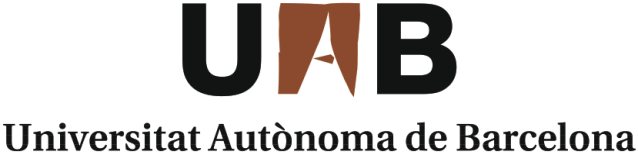 ValoracionsEstàndard 1: Qualitat del programa formatiuEstàndard a desenvolupar per titulació (no més d’1 pàgina per titulació)TRASLLADAR L’ESTÀNDARD 1 DEL DOCUMENT DE SEGUIMENT DE CADA TITULACIÓ (DST) A AQUEST APARTAT DE L’INFORME I INCORPORAR LA VALORACIÓ GLOGAL DEL CENTRE.El disseny de la titulació (perfil de competències i estructura del currículum) està actualitzat segons els requisits de la disciplina i respon al nivell formatiu requerit en el MECES.El perfil de competències de la titulació és consistent amb els requisits de la disciplina i amb el nivell formatiu corresponent del MECES.El pla d’estudis i l’estructura del currículum són coherents amb el perfil de competències i amb els objectius de la titulació.Els estudiants admesos tenen el perfil d’ingrés adequat per a la titulació i el seu nombre és coherent amb el nombre de places ofertes.La titulació disposa de mecanismes de coordinació docent adequats.L’aplicació de les diferents normatives es realitza de manera adequada i té un impacte positiu sobre els resultats de la titulació.Documents i indicadors que podeu utilitzar per a l’anàlisi, però que no cal aportar.Documents:Memòria actualitzada i informe de verificació de la titulació (espai de qualitat docent de la UAB: grau i màster universitari i a la pestanya “qualitat” de la “fitxa de la titulació”).Modificacions posteriors a l’acreditació o a la verificació de la titulació. Disponibles mitjançat la gestió de la qualitat del centre.Informes de seguiment i d’acreditació anteriors (disponible a l’espai de qualitat docent del web de la UAB i a la pestanya “qualitat” de la “fitxa de la titulació”).Documentació referida a la coordinació de l’activitat docent si s’escau.Proves específiques d’accés, si escau.Indicadors:Graus: oferta, demanda, matrícula, nota de tall, nota d’accés, vies d’accés i proves específiques, si escau (disponible al SIQ i a la intranet/DADES/DASHBOARD)Màsters universitaris: oferta, demanda, matrícula, procedència i complements de formació, si escau (disponible al SIQ i a la intranet/DADES/DASHBOARD)En cas d’haver passat l’acreditació cal marcar amb una “X” la casella corresponent.Durant el procés d’acreditació, aquest estàndard va obtenir la valoració: Valoració del centre: indicar si es mantenen les condicions de l’acreditació o explicar i valorar els canvis o modificacions que s’hagin produït des del darrer informe de seguiment o d’acreditació. I, si escau, comentar aquells aspectes d’una o vàries titulacions que calgui remarcar. Indiqueu també si es presenten modificacions per implantar al curs acadèmic 2023/24 (quina titulació i breu descripció de la modificació). Propostes de millora: ...Ateses les millores introduïdes i exposades anteriorment, la coordinació valora aquest estàndard com  Estàndard 2: Pertinència de la informació pública Estàndard a desenvolupar per centre (no més d’1 pàgina). Cal fer una reflexió global i, si escau, apuntar les particularitats associades a les diferents titulacionsEn aquest apartat s’analitza la informació pública segons els punts següents:La institució informa de manera adequada a tots els grups d’interès sobre les característiques del programa i sobre els processos de gestió que en garanteixen la qualitat.2.1.	La institució publica informació veraç, completa, actualitzada i accessible sobre les característiques de la titulació i el seu desenvolupament operatiu.El centre disposa d’un espai web propi amb la informació rellevant del centre (incloure enllaç). També hi ha una Fitxa de titulació comuna per a totes les titulacions de grau i màster universitari de la universitat, que inclou els requisits d’informació pública i d’indicadors recollits a les guies de seguiment i d’acreditació d’AQU. Analitzeu si cal millorar aquest fitxa o d’altre informació pública sobre el centre o les titulacions. Incorporeu altres possibles webs a nivell de titulacions.2.2.	La institució publica informació sobre els resultats acadèmics i de satisfacció.Resultats acadèmics i de satisfacció. Analitzeu si cal millorar o ampliar aquesta informació.2.3.	La institució publica el SGIQ en el que s’emmarca la titulació i els resultats del seguiment i l’acreditació de la titulació.SGIQ del centre (incorporar l’enllaç al SGIQ del centre), informes de seguiment i d’acreditació. Addicionalment, cada titulació oficial de grau i de màster universitari disposa de la documentació relacionada amb el marc VSMA a la pestanya “qualitat” de la “fitxa de la titulació”En cas d’haver passat l’acreditació cal marcar amb una “X” la casella corresponent.Durant el procés d’acreditació, aquest estàndard va obtenir la valoració: Propostes de millora: ...Ateses les millores introduïdes i exposades anteriorment, la coordinació valora aquest estàndard com  Estàndard 3: Eficàcia del sistema de garantia interna de qualitat (SGIQ)Estàndard a desenvolupar per centre (no més d’1 pàgina). Cal fer una reflexió global i, si escau, apuntar les particularitats associades a les diferents titulacionsEn aquest apartat s’analitza l’eficàcia dels processos i del sistema de garantia de qualitat del centre SGIQ segons els punts següents:La institució disposa d’un sistema de garantia interna de la qualitat formalment establert i implementat que assegura, de forma eficient, la qualitat i la millora contínua de la titulació.3.1.	El SGIQ implementat té processos que garanteixen el disseny, l’aprovació, el seguiment i l’acreditació de les titulacions.Processos de verificació, seguiment, modificació i d’acreditació dissenyats seguint les guies d’AQU corresponents i plenament implantats. (incorporar l’enllaç al SGIQ del centre)3.2.	El SGIQ implementat garanteix la recollida d’informació i dels resultats rellevants per a la gestió eficient de les titulacions, en especial els resultats acadèmics i la satisfacció dels grups d’interès.Resultats acadèmics i de satisfacció. Gestió de les queixes/suggeriments segons el procés de suport “PS05-Gestió de les queixes/suggeriments del SGIQ”. (actualitzar la codificació i la denominació del procés al centre. Incorporar l’enllaç al procés del centre).3.3.	El SGIQ implementat es revisa periòdicament i genera un pla de millora que s’utilitza per a la seva millora contínua.El SGIQ del centre disposa del procés estratègic “PE02-Definició, desplegament i seguiment del SGIQ” (actualitzar la codificació i la denominació del procés al centre. Incorporar l’enllaç al procés del centre) que recull la sistemàtica de revisió amb els seus responsables i, si escau, d’actualització del SGIQ.En cas d’haver passat l’acreditació cal marcar amb una “X” la casella corresponent.Durant el procés d’acreditació, aquest estàndard va obtenir la valoració: Valoració del centre:Indicar si es mantenen les condicions de l’acreditació o explicar i valorar els canvis o modificacions que s’hagin produït des del darrer informe de seguiment o d’acreditació.Indicar que s’han implantat tots els processos del disseny inicial i els possibles canvis soferts respecte al disseny Indicar si s’ha revisat el manual i descriure breument el darrer procés de revisió del SGIQ.Indicar si el centre es troba dins del procés de certificació de la implantació del seu SGIQ.Propostes de millora: ...Ateses les millores introduïdes i exposades anteriorment, la coordinació valora aquest estàndard com  Estàndard 4: Adequació del professorat al programa formatiuEstàndard a desenvolupar per centre (no més d’1 pàgina). Cal fer una reflexió global i, si escau, apuntar les particularitats associades a les diferents titulacions segon les valoracions incorporades per les coordinacions de titulacions al DST.         AQU considera aquest estàndard un dels dos més rellevants!En aquest apartat s’analitza si el professorat que imparteix docència a les titulacions del centre és suficient i adequat, d’acord amb les característiques de les titulacions i el nombre d’estudiants segons els punts següents:El professorat que imparteix docència a les titulacions del centre és suficient i adequat, d’acord amb les característiques de les titulacions i el nombre d’estudiants.4.1.	El professorat reuneix els requisits del nivell de qualificació acadèmica exigits per les titulacions del centre i té suficient i valorada experiència docent, investigadora i, si escau, professional.4.2.	El professorat del centre és suficient i disposa de la dedicació adequada per desenvolupar les seves funcions i atendre els estudiants.4.3.	La institució ofereix suport i oportunitats per millorar la qualitat de l’activitat docent i investigadora del professorat.Documents i indicadors que podeu utilitzar per a l’anàlisi però que no cal aportar. Documents:Desplegament del pla d’estudis: assignació de professorat, categoria del professorat i departament/àrea de coneixement.Perfil del professorat responsable de la supervisió/avaluació del TFG/TFM.Perfil del professorat responsable de la supervisió/avaluació de les pràctiques externes/pràcticum segons la seva acreditació acadèmica i experiència professional.Pla de formació, projectes de innovació, jornades de innovació o un altre document adequat per a valorar la millora de la qualitat de l’activitat docent i investigadora el professorat.Per als màsters: relació de projectes de recerca actius del professorat. Indicadors:% HIDA segons categoria de professorat i doctorat (disponible al SIQ i a la intranet/DADES)Ràtio d’estudiants equivalents a temps complet (ETC) per PDI equivalent a temps complet (PDI ETC) (Disponible a la intranet/DADES/DASHBOARD)En cas d’haver passat l’acreditació cal marcar amb una “X” la casella corresponent.Durant el procés d’acreditació, aquest estàndard va obtenir la valoració: Valoració del centre: Cal indicar si es mantenen les condicions de l’acreditació o analitzar i explicar el canvis o modificacions que s’hagin produït des del darrer informe de seguiment o d’acreditació.Propostes de millora: ...Ateses les millores introduïdes i exposades anteriorment, la coordinació valora aquest estàndard com  Estàndard 5: Eficàcia dels sistemes de suport a l’aprenentatgeEstàndard a desenvolupar per centre (no més d’1 pàgina). Cal fer una reflexió global i, si escau, apuntar les particularitats associades a les diferents titulacionsEn aquest apartat s’analitza el funcionament dels serveis d’orientació i recursos adequats i eficaços per a l’aprenentatge de l’alumnat segons els punts següents:La institució disposa de serveis d’orientació i recursos adequats i eficaços per a l’aprenentatge de l’alumnat.5.1.	Els serveis d’orientació acadèmica suporten adequadament el procés d’aprenentatge i els d’orientació professional faciliten la incorporació al mercat laboral.Pla d’Acció Tutorial de la UAB i del centre (incorporeu enllaç al PAT del centre). Analitzar el resultat de l’aplicació del PAT.5.2.	Els recursos materials disponibles són adequats al nombre d’estudiants i a les característiques de la titulació.Per a la valoració d’aquest estàndard s’ha d’analitzar els documents següents, però no cal aportar cap evidència en el procés de seguiment:Pla d’acció tutorialProcés d’orientació dels estudiants del SGIQPla d’actuació institucional d’orientació professionalEn cas d’haver passat l’acreditació cal marcar amb una “X” la casella corresponent.Durant el procés d’acreditació, aquest estàndard va obtenir la valoració: Valoració del centre: Cal indicar si es mantenen les condicions de l’acreditació o explicar els canvis o modificacions que s’hagin produït des del darrer informe de seguiment o d’acreditació.Propostes de millora: ...Ateses les millores introduïdes i exposades anteriorment, la coordinació valora aquest estàndard com  Estàndard 6. Qualitat dels resultats dels programes formatiusEstàndard a desenvolupar per titulació (no més d’1 pàgina per titulació)TRASLLADAR L’ESTÀNDARD 6 DEL DOCUMENT DE SEGUIMENT DE CADA TITULACIÓ A AQUEST APARTAT DE L’INFORME I INCORPORAR LA VALORACIÓ GLOBAL DEL CENTRE.         AQU considera aquest estàndard un dels dos més rellevants!En aquest apartat s’analitza les activitats i altres accions d’orientació envers l’alumnat durant el desenvolupament dels estudis així com orientació per a la inserció laboral. També els recursos i materials disponibles i la seva adequació segons els punts següents:Les activitats de formació i d’avaluació són coherents amb el perfil de formació de la titulació. Els resultats d’aquests processos són adequats tant pel que fa als assoliments acadèmics, que es corresponen amb el nivell del MECES de la titulació, com pel que fa als indicadors acadèmics, de satisfacció i laborals.6.1.	Els resultats de l’aprenentatge assolits es corresponen amb els objectius formatius pretesos i amb el nivell del MECES de la titulació.6.2.	Les activitats formatives, la metodologia docent i el sistema d’avaluació són adequats i pertinents per garantir l’assoliment dels resultats de l’aprenentatge previstos.6.3.	El valors dels indicadors acadèmics són adequats per a les característiques de la titulació.6.4.	Els valors dels indicadors d’inserció laboral són adequats per a les característiques de la titulació.Indicadors disponibles per a l’anàlisi:Per aquest estàndard, caldrà analitzar, almenys, els indicadors següents: Satisfacció dels estudiants amb l’actuació docent (apartats 6.1 i 6.2).Satisfacció dels graduats amb l’experiència educativa global de la titulació (apartats 6.1 i 6.2).Resultats acadèmics del primer curs (rendiment) i globals de la titulació (graduació, abandonament, rendiment...) i resultats de les assignatures/mòduls (apartat 6.3).Inserció laboral (apartat 6.4).A l’espai OneDrive d’enquestes de cada centre, gestionat per la gestió de la qualitat del centre, estan disponibles els informes desglossats a nivell de titulació dels resultats de totes les enquestes institucionals de qualitat docent.Així mateix, les coordinacions de titulacions i el professorat poden consultar els resultats individuals de les enquestes de professorat i d’assignatura/mòduls, mitjançant SIGM@-CDSIndicadors disponibles Ø Accés al SIQ Ø Accés a la intranet/DADESØ Accés al resultat de les enquestes espai OneDrive del centreØ Accés a les dades de inserció laboral (i comparació amb altres universitats) al portal EUC d’AQU amb resultats d’altres universitats En cas d’haver passat l’acreditació cal marcar amb una “X” la casella corresponent.Durant el procés d’acreditació, aquest estàndard va obtenir la valoració: Valoració del centre: Cal indicar si es mantenen les condicions de l’acreditació o explicar el canvis o modificacions que s’hagin produït des del darrer informe de seguiment o d’acreditació.Propostes de millora: ...Ateses les millores introduïdes i exposades anteriorment, la coordinació valora aquest estàndard com  Indicacions per a l’elaboració de l’Informe de Seguiment de Centre (ISC)2022/23 A emplenar pels responsables de centreResponsable del centreDades del Degà/Director de centre(nom, adreça electrònica i telèfon) Responsable elaboració informeData i òrgan de validacióJunta de Facultat o òrgan delegatTitulacions del Centre en procés de seguimentTitulacions del Centre en procés de seguimentTitulacions del Centre en procés de seguimentTitulacions del Centre en procés de seguimentTitulacions del Centre en procés de seguimentDenominacióCodi RUCTCrèditsCurs d’implantacióCoordinador/aS’assoleix amb condicionsS’assoleixS’assoleix amb progrés vers l’excel·lènciaS’assoleix amb condicionsS’assoleixS’assoleix amb progrés vers l’excel·lènciaS’assoleix amb condicionsS’assoleixS’assoleix amb progrés vers l’excel·lènciaS’assoleix amb condicionsS’assoleixS’assoleix amb progrés vers l’excel·lènciaS’assoleix amb condicionsS’assoleixS’assoleix amb progrés vers l’excel·lènciaS’assoleix amb condicionsS’assoleixS’assoleix amb progrés vers l’excel·lènciaS’assoleix amb condicionsS’assoleixS’assoleix amb progrés vers l’excel·lènciaS’assoleix amb condicionsS’assoleixS’assoleix amb progrés vers l’excel·lènciaS’assoleix amb condicionsS’assoleixS’assoleix amb progrés vers l’excel·lènciaS’assoleix amb condicionsS’assoleixS’assoleix amb progrés vers l’excel·lènciaS’assoleix amb condicionsS’assoleixS’assoleix amb progrés vers l’excel·lènciaS’assoleix amb condicionsS’assoleixS’assoleix amb progrés vers l’excel·lència